TRZEŚŃ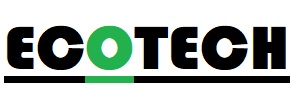 ZMIESZANE11885,194,17,3114,2812,269,236,204,181513TWORZYWA SZTUCZNE27242421191614118631,28PAPIER27242421191614118631,28SZKŁO27242421191614118631,28BIOODPADY 2522225,194,17,3114,2812,269,236,204,1815   13WIELKOGABARYTOWE31.03.202331.03.202331.03.202331.03.2023